RAPPORT FRA BESØKSHJEM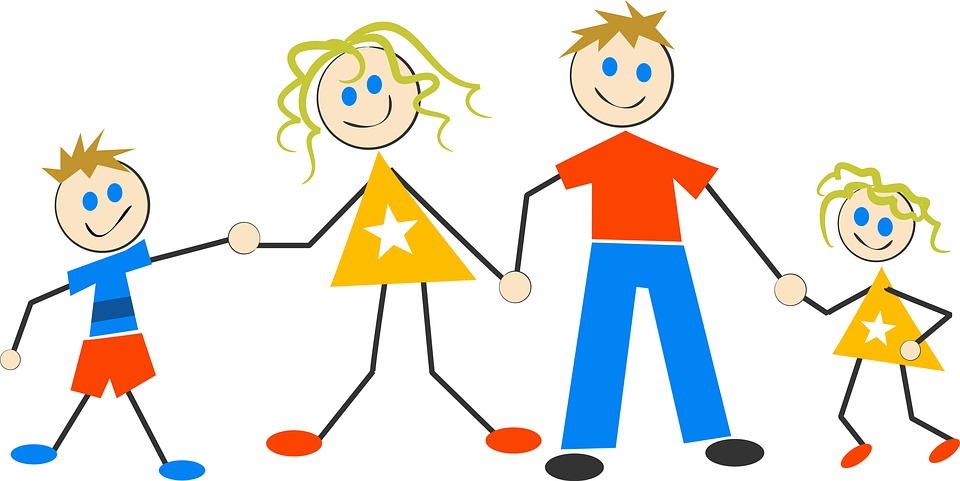 Tjeldsund kommuneBarneverntjenestenBarnet:Besøkshjem:Rapporten er basert på besøk i perioden:Navn:Født:Kontaktperson i barnevernet:Navn:Adresse:Telefon:E-post:Fra dato/tidspunkt:Til dato/tidspunkt:Beskrivelse av opplevelser og aktiviteter under besøket:Barnets generelle fungering i besøkshjemmet (samspill, kognitivt, emosjonell, fysisk og atferdsmessig)Barnets fungering i spesielle situasjoner (spise, legge, lekesituasjoner, o.l):Barnets samspill/fungering med andre barn og voksne utenfor besøkshjemmet:Samarbeid med biologisk familie/fosterhjem (henting, bringing, klær, utstyr, o.l)Evt bemerkninger/episoder/endringer som barnevernet bør gjøres oppmerksom på:Annet:Dato og sted:Underskrift besøkshjem: